Теплицы из CD-боксовЭто, пожалуй, самый наглядный способ, демонстрирующий детям прорастание семян. Поместите в разные CD-боксы разные культуры (в подготовленную почву, разумеется), поставьте их вертикально к окну на солнечной стороне и наблюдайте. Заведите тетрадь наблюдений, в которой ведите вместе с ребенком записи, отмечайте, какие культуры всходят раньше, на сколько быстро растут, как выглядят и пр. Для ежедневного полива используйте пипетку, стенки бокса должны хорошо удерживать влагу, так что много жидкости не понадобится.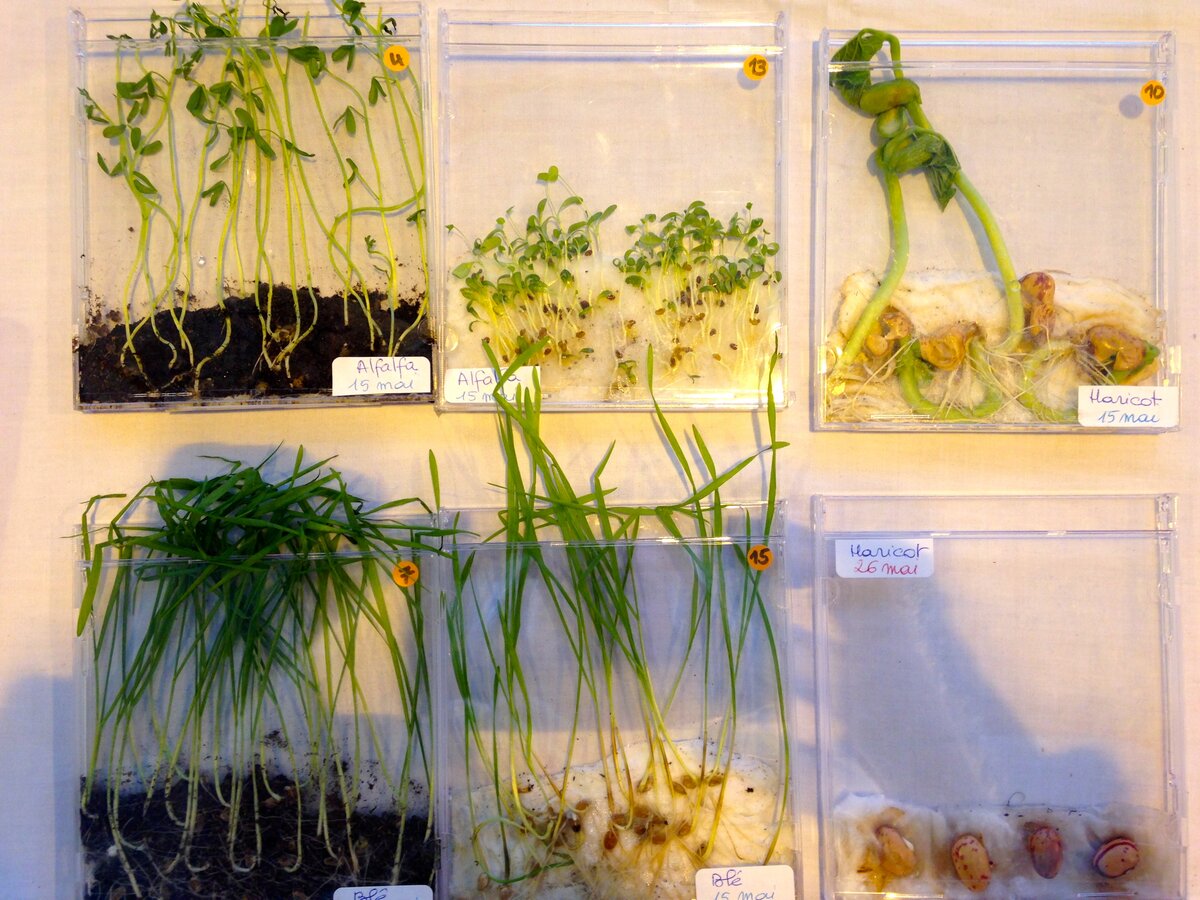 CD-боксы можно заменить пластиковыми пакетами с застежкой зиплок и приклеить их прямо на окно. Оставляйте застежку наполовину открытой.